DAFTAR RIWAYAT HIDUPHADRAWI. Lahir di Bantaeng, pada tanggal 17 Februari 1990. Penulis biasa disapa dengan panggilan Awi. Anak pertama dari lima bersaudara dari pasangan orang tua Ayahanda Mahmud A dan Ibunda Hamsia M. 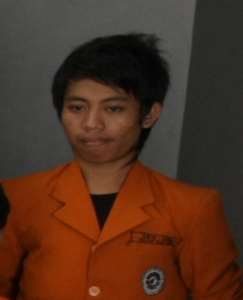 Riwayat PendidikanPenulis mulai memasuki jenjang pendidikan di SD Muhammadiyah Kabupaten Bantaeng pada tahun 1997 dan tamat pada tahun 2003. Setamat SD Penulis melanjutkan pendidikan di SMP Negeri 3 Bissappu Kabupaten Bantaeng dan selesai tahun 2006. Kemudian pada tahun yang sama Penulis melanjutkan pendidikan di SMA Negeri 1 Bissappu Kabupaten Bantaeng, dan berhasil menyelesaikan studinya pada tahun 2008. Ditahun yang sama pula penulis melanjutkan pendidikan di Perguruan Tinggi Negeri melalui jalur Seleksi Nasional Masuk Perguruan Tinggi Negeri (SNMPTN) dan penulis berhasil diterima pada Jurusan Psikologi Pendidikan dan Bimbingan (PPB) Program Studi Bimbingan dan Konseling (BK) Fakultas Ilmu Pendidikan Universitas Negeri Makassar, Program Strata Satu (S1).Pengalaman OrganisasiKetua Umum (IMPAS) Sul- Sel Ikatan Mahasiswa Pelopor Akademik dan Sosialis Periode 2009- 2010.Sekretaris Komisi (PTK) Perguruan Tinggi dan Kemahasiswaan MAPERWA PPB FIP UNM Periode 2009-2010.Koordinator Departemen Aksi dan Advokasi (PMII) Pergerakan Mahasiswa Islam Indonesia Komisariat UNM Cabang Makassar Periode 2010- 2011.Ketua Umum (BEM FIP UNM) Badan Eksekutif Mahasiswa Fakultas Ilmu Pendidikan Universitas Negeri Makassar Periode 2011- 2012.Wakil Ketua GEMPAR FKPPI Sul- Sel Periode 2011- 2012.Dewan Pendiri WANAPALIH (Wahana Pecinta Alam dan Lingkungan Hidup) SULAWESI.Ketua Umum PEMUDA HIJAU Sulawesi- Selatan Periode 2013- Sekarang.Pengurus Pergerakan Mahasiswa Islam Indonesia (PMII Cabang Bantaeng) Periode 2013- sekarang.Kegiatan Ilmiah dan Pelatihan Yang Pernah DiikutiPeserta Masa Penerimaan Anggota Baru (MAPABA) Pergerakan Mahasiswa Islam Indonesia Rayon FIP Komisariat UNM Cabang Makassar, Tahun 2008.Panitia/ peserta Workshop Penelitian Tindakan Kelas HIMA PPB FIP UNM Tahun 2009.Panitia/ peserta Pelatihan Konselor Sebaya Se-Kabupaten Barru “Manfaat dan Dampak Facebook terhadap Siswa” HIMA PPB FIP UNM Tahun 2009.Peserta Sekolah Analisis Wacana “Antara Teks dan Realita; Upaya Perlawanan Menghadang Kapitalisme Global” BEM UNM Tahun 2009.Peserta Mukernas dan Seminar Nasional IMABKIN“Peningkatan Profesionalisasi Bimbingan Konseling dalam Mengatasi Perkembangan Global” dilaksanakan di Bali oleh HMJ BK FIP Universitas Pendidikan Ganesha Tahun 2010.Peserta Diskusi Pendidikan Politik Nasional “Pemantapan Wawasan Kebangsaan Melalui Pengembangan Kehidupan Masyarakat Yang Berkeadilan dalam Mewujudkan Ketahanan Nasional” LSM AMIN (Aliansi Masyarakat Miskin) Tahun 2011.Peserta Rapat Kerja Nasional Ikatan Mahasiswa Bimbingan Konseling Indonesia (RAKERNAS IMABKIN) Wilayah Sulawesi Dilaksanakan di Palu oleh Universitas Taddulako, Tahun 2011Peserta  Advanced Training Nasional “Gerakan Indonesia Melawan Lupa; Upaya Konsolidasi Spirit Kebangsaan Yang Bermartabat” BEM UNM Tahun 2011.Peserta Kongres XVII Pengurus Besar Pergerakan Mahasiswa Islam Indonesia “Satu Pergerakan Untuk Kejayaan Indonesia” PB PMII Dilaksanakan di  Kalimantan Selatan Tahun 2011.Peserta Kongres dan Seminar Nasional  Ikatan Mahasiswa Kependidikan Se-Indonesia “Totalitas dalam Pendidikan” Dilaksanakan di Palembang oleh IMAKIPSI Tahun 2012Peserta Tracking Moment SUMPAH PEMUDA “Bersatu dalam Damai, Bersama dalam Jiwa, Lestari Alamku” Bawakaraeng Adventure Tahun 2012.Peserta Pelatihan Kepeloporan Pemuda Siaga Bencana Oleh Kementerian Pemuda Dan Olahraga (KEMENPORA) Dilaksanakan di Manado, Sulawesi Utara Tahun 2013Peserta Pelatihan Pengembangan Karakter Bangsa Oleh Kementerian Koordinasi Bidang Kesejahteraan Rakyat (KEMENKOKESRA) Dilaksanakan di Makassar Tahun 2013Dan masih banyak kegiatan ilmiah dan pelatihan yang tidak sempat penulis uraikan satu persatu.